Diretrizes para CompradoresWhy follow Topten criteria?A Topten.eco.br (www.topten.eco.br) é uma plataforma online brasileira que auxilia compradores, profissionais, procuradores públicos e grandes compradores a encontrar os produtos mais eficientes disponíveis no Brasil. Os produtos são selecionados e atualizados continuamente, de acordo com suas performances energéticas e ambientais, independentemente dos fabricantes. Todos os módulos fotovoltaicos expostos em www.topten.eco.br atendem aos critérios contidos nessas diretrizes. Procuradores podem utilizam o website para verificar a disponibilidade e variedade de produtos atualmente disponíveis no mercado que atendem aos critério de seleção Topten.Quanto você pode economizar?Considerando os módulos fotovoltaicos listados na www.topten.eco.br e as seguintes suposições, é possível atingir a economia indicada na tabela abaixo: Como o exemplo mostra, o total de economia pode chegar a uma redução de 8,4% no consumo de cada aparelho. A economia em R$ ou kWh deve ser multiplicada pelo número total de aparelhos da compra. Critérios de Avaliação (Procurement)Os seguintes critérios podem ser inseridos diretamente em documentos licitatórios. Os critérios de seleção da Topten e as listas de produtos são atualizadas regularmente. As versões mais recentes estão sempre disponíveis em www.topten.eco.br. TÓPICO: 		Módulos Fotovoltaicos EficientesEspecificações TécnicasÍndice de Eficiência EnergéticaDe acordo com a portaria nº 357/2014 do INMETRO, a eficiência dos módulos fotovoltaicos é definida pelo quociente entre a potência máxima provida pelo modulo nas condições padrões de teste (25ºC, AM 1.5, 1000 W/m², de acordo com a IEC 61215) e o produto da área do modulo e a irradiação solar na mesma condição. Isso significa que o IEE representa quão bem o modulo fotovoltaico consegue converter a energia solar máxima que o atinge em energia elétrica.Categorias de módulos fotovoltaicosDe acordo com o apêndice A da portaria nº 004/2011 do INMETRO, módulos fotovoltaicos são divididos em duas categorias majoritárias e a testagem de cada categoria segue uma normativa internacional específica, como demonstrado na tabela abaixo:Etiqueta EnergéticaEtiquetas energéticas para módulos fotovoltaicos também são reguladas pela Portaria nº 004/2011 do INMETRO. A regulação define a etiqueta de energia em uma escala de A a E, sendo A o mais eficiente e E o menos eficiente. Módulos fotovoltaicos são classificados de acordo com seu IEE, e a classificação é distinta para os tipos “silício cristalino” e “filme fino”, como exposto nas tabelas abaixo:Silício Cristalino (monocristalino ou policristalino):Filmes finos:Selo PROCELO PROCEL (Programa Nacional de Conservação de Energia Elétrica) reconhece produtos que tem maior eficiência energética entre seus competidores. Ele garante menor consumo de energia durante o uso e o modo stand-by e a classe de eficiência A. Recomendações e SuporteSe você gostaria de assistência adicional na utilização das informações aqui apresentadas nas suas próprias ações de procurement ou mais informações sobre a Topten.eco.br, favor entrar em contato com nossa equipe nacional da Topten (os links estão em Topten.eco.br).Os sites do PROCEL e INMETRO também contém informações legais valiosas, além de guias práticos e critérios de seleção para uma gama de produtos e serviços comumente avaliados.Módulos FotovoltaicosYuri Vandresen, Junho 2021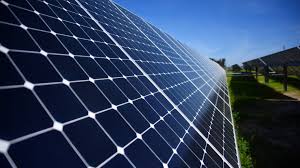 Modelo ToptenModelo Ineficiente Potência Nominal327 Wp300 Wp Classe EnergéticaAA Geração de energia 491 kWh/ano450 kWh/anoEconomia total (eletricidade em 20 anos)R$ 5794R$ 5310 Economia em 20 anos8,4% energia / unidade  R$ 484 / unidade8,4% energia / unidade  R$ 484 / unidadeCategoriaNomenclaturaNormativa1Módulos PV de Solo – Silício CristalinoIEC 612152Módulos PV de Solo  - Filme finoIEC 61646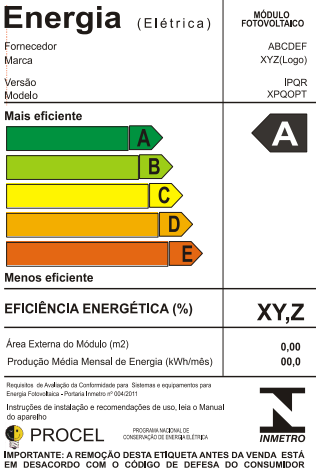 INMETRO Portaria Nº 04/2011INMETRO Portaria Nº 04/2011INMETRO Portaria Nº 04/2011ClasseÍndice de Eficiência EnergéticaÍndice de Eficiência EnergéticaAIEE > 13,5%IEE > 13,5%B13% < IEE ≤ 13,5%13% < IEE ≤ 13,5%C12% < IEE ≤ 13%12% < IEE ≤ 13%D11% ≤ IEE < 12%11% ≤ IEE < 12%EIEE < 11%IEE < 11%INMETRO Portaria Nº 04/2011INMETRO Portaria Nº 04/2011INMETRO Portaria Nº 04/2011ClasseÍndice de Eficiência EnergéticaÍndice de Eficiência EnergéticaAIEE > 9,5%IEE > 9,5%B7,5% < IEE ≤ 9,5%7,5% < IEE ≤ 9,5%C6,5% < IEE ≤ 7,5%6,5% < IEE ≤ 7,5%D5,0% ≤ IEE < 6,5%5,0% ≤ IEE < 6,5%EIEE < 5%IEE < 5%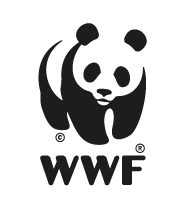 A elaboração destas diretrizes teve apoio financeiro da WWF Suiça. A responsabilidade pelo conteúdo das diretrizes de compra da Topten é exclusivamente dos seus autores. 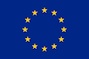 O Topten ACT recebeu financiamento do programa Programa de Pesquisa e Inovação Horizon 2020 da União Europeia, sob o acordo nº649647. A responsabilidade pelo conteúdo das Diretrizes de Compra da Topten ProThe é dos seus autores. Elas não necessariamente refletem as opiniões da União Europeia. Nem o EASME nem a Comissão Europeia e seus parceiros de projeto são responsáveis por quaisquer usos que podem ser feitos com as informações aqui contidas.